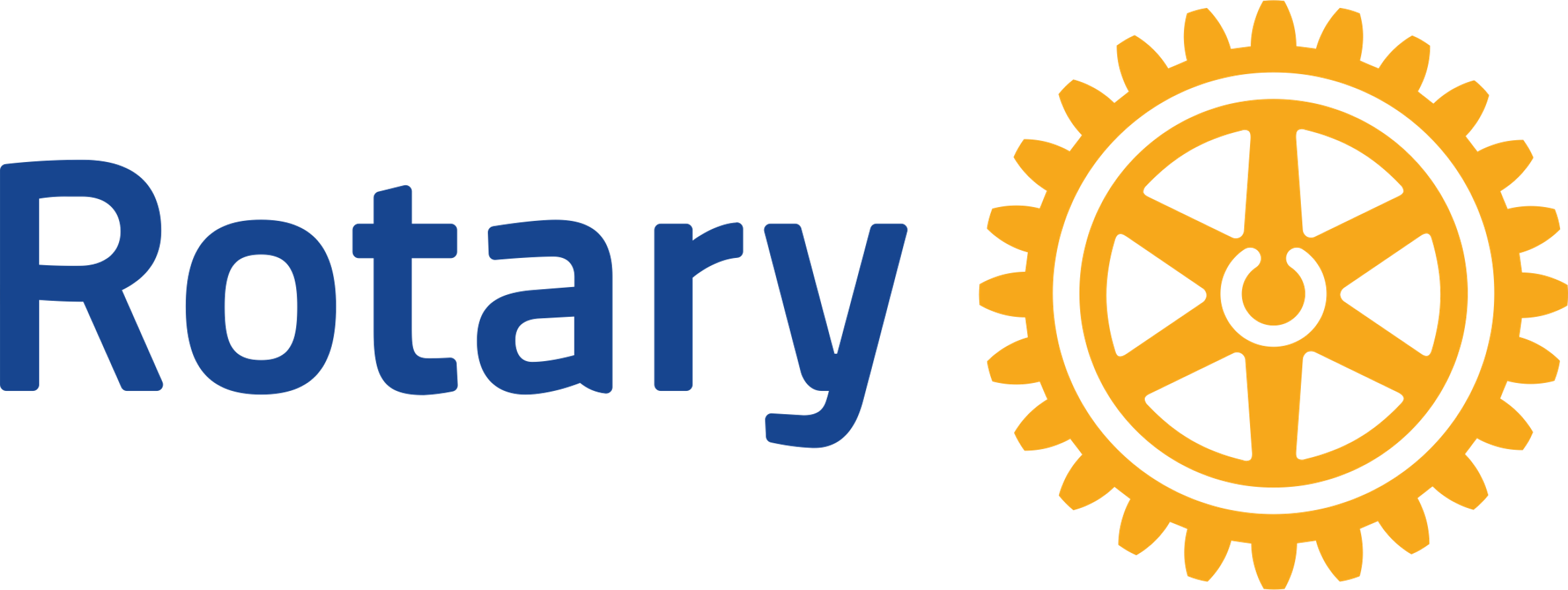 FORMATO DE CONOCIMIENTO DE TOMAS DE PROTESTA DE CLUBESGeneralesNombre del Club: _____________ ___________________________________________________Nombre completo del presidente: ___________________________________________________Fecha de la toma de Protesta: ______________________________ ________________________Hora de la Toma de Protesta: _______________________________________________________¿Se tomará protesta a otro club? (Rotaract-Interact-Comité de Cónyuges)SI es positivo indique datos completos de los presidentes y del nombre del Club.__________________________________________________________________________________________________________________________________________________________________________________________PresencialCuantas personas van al evento: ________________________________________________Medidas Sanitarias que implementa: ___ ______Código de Vestimenta: Rotario-Etiqueta-Casual-Casual Formal: ______________________Invitados especiales: _____________________________________________VirtualCódigo de Vestimenta: Invitados especiales: Liga de Invitación: 